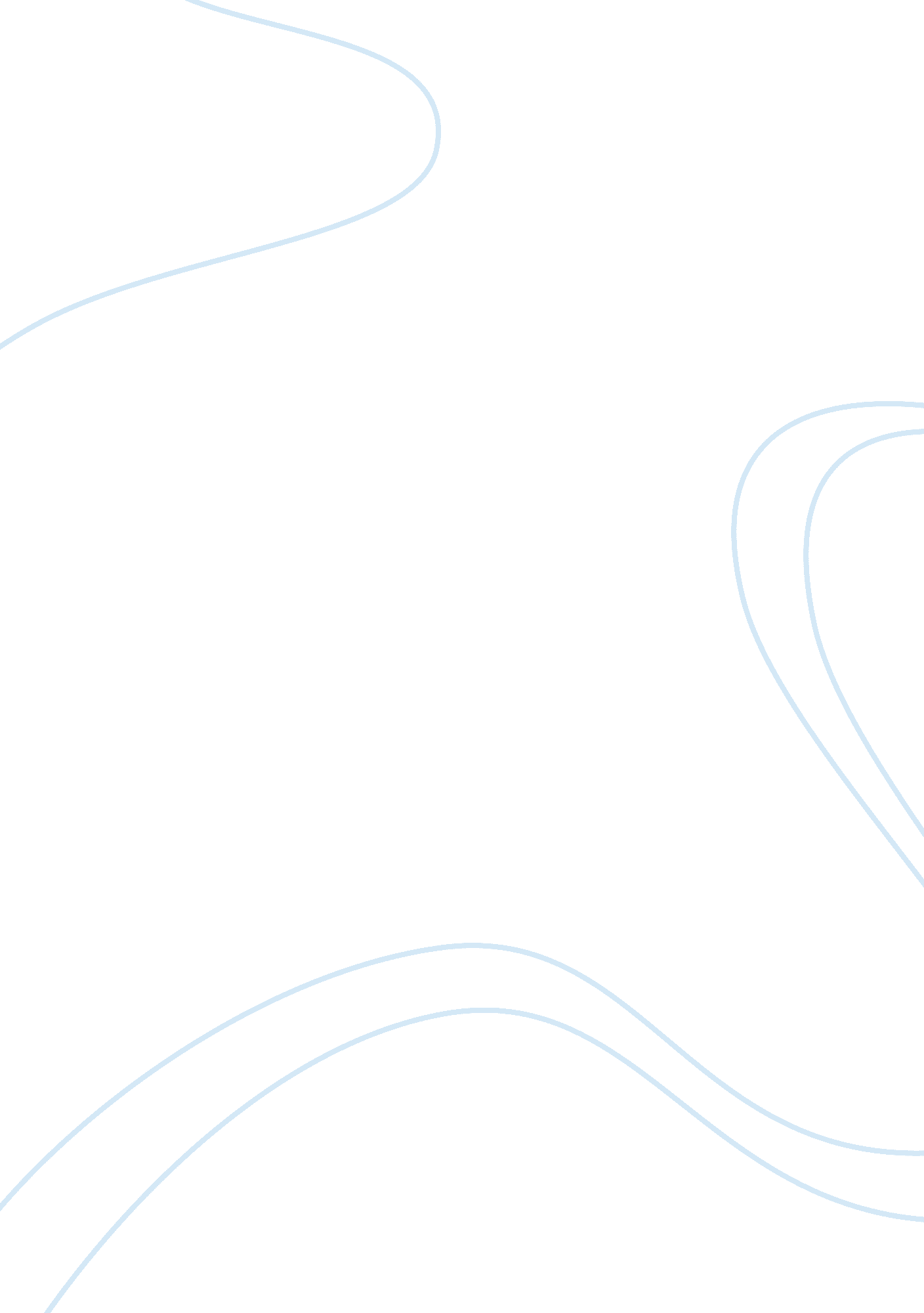 Water fluoridationEnvironment, Water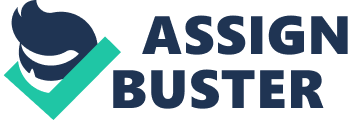 Abstraction The safety and efficaciousness of H2O fluoridization has been a subject of great contention throughout America 's communities. Scientific grounds has shown that consuming low to moderate degrees of fluoride can profit the dental wellness of a community, particularly those populations in a community that may be classified as holding low socioeconomic position. Children in all countries, but particularly those with low SES, are at greatest hazard for developing dental cavities and holding a community H2O fluoridization plan ( CWFP ) will assist them cut down their dental cavities. Moderation of fluoride consumption for persons is the cardinal. Low to chair day-to-day consumption of fluoride, averaging 1. 0 mg/liter per twenty-four hours is optimal. Dental and skeletal fluorosis can happen if consumption degrees are greater than 3. 0 mg/liter per twenty-four hours for long periods of clip. This is a treatment on the safety and efficaciousness of H2O fluoridization. Introduction This commentary presents the ongoing contention on community H2O fluoridization in the United States, and I will try to analysescience-based grounds in support of H2O fluoridization. There have ever been inquiries on the safety and efficaciousness of fluoride in imbibing H2O, some school of idea believes that fluoridization has some inauspicious effects to exposed human populations, particularly in babies and kids. Another school of idea believes that H2O fluoridization is indispensable in forestalling tooth decay, and hence the pattern should be sustained. Harmonizing to the Center for Disease Control and bar ( CDC ) H2O fluoridization is one of the 10 great public wellness accomplishments of the twentieth century in the United States ( CDC, 1999 ) , which is attributable for increased lifetime of Americans by 25 old ages ( Bunker et al. , 1994 ) . This paper will discourse science-based grounds that proves the efficaciousness and safety of H2O fluoridization among kids every bit good as offer some recommendations to the assorted stakeholders. POSITION STATEMENT Water fluoridization is the accommodation of the concentration degree to the optimally regulated degree of which the of course happening fluoride nowadayss in public or community imbibing H2O supplies. In most instances, deflouridation is needed when the of course happening fluoride degree exceeds recommended bounds. The recommended fluoride concentration in imbibing H2O by the U. S. PublicHealthService ( PHS ) is 0. 7-1. 2mg/L, to efficaciously forestall dental cavities and minimise the happening of dental fluorosis ( NRC, 2006 ) . Low decay rates were found to be associated with uninterrupted usage of H2O with fluoride content of 1ppm ( Meskin, 1995 ) . There has been serious inquiries as to the efficaciousness of fluoride intercession in forestalling both tooth decay, as it benefit is said to be simply decorative or topical ( CDC, 1999 ) . Such topical consequence of fluoride can be achieved by the usage tooth without the put on the lining the overexposure from ingested fluoride ( NRC, 2006 ) . However, it has besides been reported that fluoride exposure provides both systemic and topical protection. Ingested fluoride deposited on tooth surface during tooth formation, and fluoride contained in saliva provides durable systemic protection against booth tooth decay than topical application utilizing tooth paste or fluoride froths ( CDC, 2001 ) . WHAT IS FLUORIDE Fluoride is a of course happening component. It is found in stones and dirt everyplace. Fluoride can be found in fresh H2O and ocean H2O. Naturally happening fluoride degrees ranges from 0. 1ppm to over 12ppm ( NRC, 2006 ) . Fluoride is present in the customary diets of people and in most portable H2O beginnings. The mean dietetic consumption of fluoride is about 0. 5mg daily from either of course happening fluoride in the H2O or the fluoride found in green goods. It is besides a normal constituent of tooth enamel and bone surveies have shown that the calcified tissues of both enamel and bone are made up of a combination of hydroxyl- and fluor-apatites of changing composing depending on the copiousness of fluoride at the site of formation. These tissues are the chief sites of deposition of fluoride ( NRC, 2006 ) . HOW FLUORIDE PREVENTS AND CONTROLS DENTAL CARIES Dental cavities is an infective, catching disease in which bacterial byproducts ( i. e. , acids ) dissolve the difficult surfaces of dentitions. Unchecked, the bacteriums can perforate the dissolved surface, attack the underlying dentin, and reach the soft mush tissue. Dental cavities can ensue in loss of tooth construction, hurting, and tooth loss and can come on to acute systemic infection. Cryogenic bacteriums ( i. e. , bacteriums that cause dental cavities ) reside in dental plaque, a gluey organic matrix of bacteriums, nutrient dust, dead mucosal cells, and salivary constituents that adheres to tooth enamel. Plaque besides contains minerals, chiefly Ca and P, every bit good as proteins, polyoses, saccharides, and lipoids. Cryogenic bacteriums colonize on tooth surfaces and bring forth polyoses that enhance attachment of the plaque to enamel. Left undisturbed, plaque will turn and harbour increasing Numberss of cryogenic bacteriums. An initial measure in the formation of a carious lesion takes topographic point when cryogenic bacteriums in dental plaque metabolise a substrate from the diet ( e. g. , sugars and other fermentable saccharides ) and the acid produced as a metabolic byproduct demineralizes ( i. e. , begins to fade out ) the next enamel crystal surface ( CDC, 2009 ) . Demineralization involves the loss of Ca, phosphate, and carbonate. These minerals can be captured by environing plaque and be available for re-uptake by the enamel surface. Fluoride, when nowadays in the oral cavity, is besides retained and concentrated in plaque. Fluoride works to command early dental cavities in several ways. Fluoride concentrated in plaque and spit inhibits the demineralisation of sound enamel and enhances the remineralization ( i. e. , recovery ) of demineralized enamel ( Featherstone, 1999 & A ; Koulourides, 1990 ) . As cryogenic bacteriums metabolise saccharides and produce acid, fluoride is released from dental plaque in response to lowered pH at the tooth-plaque interface. The released fluoride and the fluoride nowadays in spit are so taken up, along with Ca and phosphate, by de-mineralized enamel to set up an improved enamel crystal construction. This improved construction is more acerb resistant and contains more fluoride and less carbonate ( Featherstone, 1999 ) . Fluoride is more readily taken up by demineralized enamel than by sound enamel. Cycles of demineralisation and remineralization continue throughout the life-time of the tooth. Fluoride besides inhibits dental cavities by impacting the activity of cryogenic bacteriums. As fluoride dressed ores in dental plaque, it inhibits the procedure by which cryogenic bacteriums metabolise saccharides to bring forth acid and affects bacterial production of adhesive polyoses. In research lab surveies, when a low concentration of fluoride is invariably present, one type of cryogenic bacteriums, Streptococcus mutans, produces less acid. Whether this decreased acid production reduces the carcinogenicity of these bacteriums in worlds is ill-defined ( Van Loveren, 1990 ) . Saliva is a major bearer of topical fluoride. The concentration of fluoride in ductal spit, as it is secreted from salivary secretory organs, is low -- - about 0. 016 parts per million ( ppm ) in countries where imbibing H2O is fluoridated and 0. 006ppm in non fluoridated countries. This concentration of fluoride is non likely to impact cryogenic activity. However, imbibing fluoridated H2O, brushing with fluoride toothpaste, or utilizing other fluoride dental merchandises can raise the concentration of fluoride in saliva nowadays in the oral cavity 100- to 1, 000-fold. The concentration returns to old degrees within 1 -- 2 hours but, during this clip, saliva serves as an of import beginning of fluoride for concentration in plaque and for tooth remineralization ( Murray, 1993 ) . Using fluoride gel or other merchandises incorporating a high concentration of fluoride to the dentition leaves a impermanent bed of Ca fluoride-like stuff on the enamel surface. The fluoride in this stuff is released when the pH drops in the oral cavity in response to acid production and is available to remineralize enamel. In the earliest yearss of fluoride research, research workers hypothesized that fluoride affects enamel and inhibits dental cavities merely when incorporated into developing dental enamel ( i. e. , preeruptively, before the tooth erupts into the oral cavity ) ( Murray, 1993 ) . Evidence supports this hypothesis, but separating a true preeruptive consequence after teeth erupt into a oral cavity where topical fluoride exposure occurs on a regular basis is hard. However, a high fluoride concentration in sound enamel can non entirely explicate the pronounced decrease in dental cavities that fluoride produces. The prevalence of dental cavities in a population is non reciprocally related to the concentration of fluoride in enamel, and a higher concentration of enamel fluoride is non needfully more efficacious in forestalling dental cavities ( Mcdonagh etal., 2000 ) . The research lab and epidemiologic research that has led to the better apprehension of how fluoride prevents dental cavities indicates that fluoride 's prevailing consequence is post eruptive and topical and that the consequence depends on fluoride being in the right sum in the right topographic point at the right clip. Fluoride works chiefly after dentitions have erupted, particularly when little sums are maintained invariably in the oral cavity, specifically in dental plaque and spit ( Mcdonagh etal. , 2000 ) . Therefore, grownups besides benefit from fluoride, instead than merely kids, as was antecedently assumed. Hazard FOR DENTAL CARIES The prevalence and badness of dental cavities in the United States have decreased well during the predating 3 decennaries. National studies have reported that the prevalence of any dental cavities among kids aged 12 -- 17 old ages declined from 90. 4 % in 1971 -- 1974 to 67 % in 1988 -- 1991 ; badness ( measured as the average figure of rotten, losing, or filled dentitions ) declined from 6. 2 to 2. 8 during this period ( Burt, 1989 ) . These lessenings in cavities prevalence and badness have been uneven across the general population ; the load of disease now is concentrated among certain groups and individuals. For illustration, 80 % of the dental cavities in lasting dentitions of U. S. kids aged 5 -- 17 old ages occurs among 25 % of those kids. Populations believed to be at increased hazard for dental cavities are those with low socioeconomic position ( SES ) or low degrees of parental instruction, those who do non seek regular alveolar consonant attention, and those without dental insurance or entree to dental services ( Meskin, 1995 ) . Persons can be at high hazard for dental cavities even if they do non hold these recognized factors. Children and grownups who are at low hazard for dental cavities can keep that position through frequent exposure to little sums of fluoride ( e. g. , imbibing fluoridated H2O and utilizing fluoride toothpaste ) . Children and grownups at high hazard for dental cavities might profit from extra exposure to fluoride ( e. g. , oral cavity rinse, dietetic addendums, and professionally applied merchandises ) . All available information on hazard factors should be considered before a group or individual is identified as being at low or high hazard for dental cavities. However, when categorization is unsure, handling a individual as high hazard is prudent until farther information or experience allows a more accurate appraisal. This premise increases the immediate cost of cavities bar or intervention and might increase the hazard for enamel fluorosis for kids aged & lt ; 6 old ages, but reduces the hazard for dental cavities for groups or individuals misclassified as low hazard. The 1986 -- 1987 National Survey of Dental Caries in U. S. School Children ( the most recent national estimations of enamel fluorosis prevalence ) indicated that the prevalence of any enamel fluorosis among kids was 22 % -- 23 % ( scope: 26 % of kids aged 9 old ages to 19 % of those aged 17 old ages ) ( Brunelle, 1987 ) . NATIONAL GUIDELINES FOR FLUORIDE USE PHS recommendations for fluoride usage include an optimally adjusted concentration of fluoride in community imbibing H2O to maximise cavities bar and bound enamel fluorosis. This concentration ranges from 0. 7ppm to 1. 2ppm depending on the mean maximal day-to-day air temperature of the country ( PHS, 1991 ) . In 1991, PHS besides issued policy and research recommendations for fluoride usage. The U. S. Environmental Protection Agency ( EPA ) , which is responsible for the safety and quality of imbibing H2O in the United States, sets a maximal allowable bound for fluoride in community imbibing H2O at 4ppm and a secondary bound ( i. e. , non-enforceable guideline ) at 2ppm ( EPA, 1998 ) . The U. S. Foodand Drug Administration ( FDA ) is responsible for O. K. ing prescription and nonprescription fluoride merchandises marketed in the United States and for puting criterions for labeling bottled H2O and nonprescription fluoride merchandises ( e. g. , toothpaste and oral cavity rinse ) ( ADA, 2007 ) . Nonfederal bureaus besides have published guidelines on fluoride usage. The American Dental Association ( ADA ) reviews fluoride merchandises for cavities prevention through its voluntary Seal of Acceptance plan ; accepted merchandises are listed in the ADA Guide to Dental Therapeutics ( ADA, 2007 ) . A dose agenda for fluoride addendums for babies and kids aged & lt ; 16 old ages, which is scaled to the fluoride concentration in the community imbibing H2O, has been jointly recommended by ADA, the American Academy of Pediatric Dentistry ( AAPD ) , and the American Academy of Pediatrics ( AAP ) ( Meskin, 1995 ) . In 1997, the Institute of Medicine published age-specific recommendations for entire dietetic consumption of fluoride. These recommendations list equal consumption to forestall dental cavities and tolerable upper consumption, defined as a degree improbable to present hazard for inauspicious effects in about all individuals. COST-EFFECTIVENESS OF FLUORIDE MODALITIES Documented effectivity is the most basic demand for supplying a health-care service and an of import requirement for preventative services ( e. g. , caries-preventive modes ) . However, effectiveness entirely is non a sufficient ground to originate a service. Other factors, including cost, must be considered. A mode is more cost-efficient when deemed a less expensive manner, from among viing options, of run intoing a stated aim ( Garcia, 1989 ) . In public wellness planning, finding of the most cost-efficient option for bar is indispensable to utilizing scarce resources expeditiously. Dental-insurance bearers are besides interested in cost-effectiveness so they can assist buyers utilize financess expeditiously. Because half of dental outgos are out of pocket ( Garcia, 1989 ) , this subject involvements patients and their tooth doctors every bit good. Potential betterment to quality of life is besides a consideration. The part of a healthy teething to quality of life at any age has non been quantified, but is likely valued by most individuals. Although solid informations on the cost-effectiveness of fluoride modes entirely and in combination are needed, this information is scarce. In 1989, the Cost Effectiveness of Caries Prevention in Dental Public Health workshop, which was attended by wellness economic experts, epidemiologists, and dental public wellness professionals, attempted to measure the cost-effectiveness of caries-preventive attacks available in the United States ( Downer et al. , 1981 ) . Community Water Fluoridation Health economic experts at the 1989 workshop on cost-effectiveness of cavities bar calculated that the mean one-year cost of H2O fluoridization in the United States was $ 0. 51 per individual ( scope: $ 0. 12 -- $ 5. 41 ) ( Burt, 1989 ) . In 1999 dollars, this cost would be $ 0. 72 per individual ( scope: $ 0. 17 -- $ 7. 62 ) . Factors reported to act upon the per capita cost included: size of the community ( the larger the population reached, the lower the per capita cost ) ; figure of fluoride injection points in the H2O supply system ; sum and type of system feeder and monitoring equipment used ; sum and type of fluoride chemical used, its monetary value, and its costs of transit and storage ; and expertness of forces at the H2O works. When the effects of cavities are repaired, the monetary value of the Restoration is based on the figure of tooth surfaces affected. A tooth can hold cavities at & gt ; 1 location ( i. e. , surface ) , so the figure of surfaces saved is a more appropriate step in ciphering cost-effectiveness than the figure of dentitions with cavities. The 1989 workshop participants concluded that H2O fluoridization is one of the few public wellness steps that consequences in true cost nest eggs ( i. e. , the step saves moremoneythan it costs to run ) ; in the United States, H2O fluoridization cost an estimated norm of $ 3. 35 per carious surface saved ( $ 4. 71 in 1999 dollars ) . Even under the least favourable premises in 1989 ( i. e. , metropoliss with populations & lt ; 10, 000, higher operating costs, and effectiveness projected at the low terminal of the scope ) , the cost of a carious surface saved because of community H2O fluoridization ranged from $ 8 to $ 12 ( $ 11 -- $ 17 in 1999 dollars ) , which is still lower than the fee for a one-surface Restoration ( $ 54 in 1995 or $ 65 in 1999 dollars ) ( ADA, 2005 ) . A Scots survey conducted in 1980 reported that community H2O fluoridization resulted in a 49 % salvaging in dental intervention costs for kids aged 4 -- 5 old ages and a 54 % salvaging for kids aged 11 -- 12 old ages ( Downer et al. , 1981 ) . These nest eggs were maintained even after the secular diminution in the prevalence of dental cavities was recognized. The consequence of community H2O fluoridization on the costs of dental attention for grownups is less clear. This subject can non be to the full explored until the coevalss who grew up imbibing optimally fluoridated H2O are older. School Water Fluoridation Costss for school H2O fluoridization are similar to those of any public H2O supply system functioning a little population ( i. e. , & lt ; 1, 000 individuals ) . In 1988, the mean one-year cost of school H2O fluoridization was $ 4. 52 per pupil per twelvemonth ( scope: $ 0. 81 -- $ 9. 72 ) ( Garcia, 1989 ) . In 1999 dollars, this cost would be $ 6. 37 per individual ( scope: $ 1. 14 -- $ 13. 69 ) . Use of this mode must be carefully weighed in the currentenvironmentof low cavities prevalence, widespread usage of fluoride toothpaste, and handiness of other fluoride modes that can be delivered in the school scene ( Garcia, 1989 ) . Appraisal of the Adverse Health Effects of fluoride Evidence of the inauspicious wellness effects of drawn-out exposure to high concentrations of fluoride are good documented by several equal reviewed surveies, which are examined in this paper. Higher concentrations of entire ingested fluoride from possible beginnings like imbibing H2O, nutrient and drinks, dental-hygiene merchandises such as toothpaste, and pesticide residues can hold inauspicious wellness effects on worlds ( NRC, 2006 ) . Some of the inauspicious wellness effects of fluoride in imbibing H2O are enamel fluorosis, skeletal fluorosis, bone malignant neoplastic disease and bone break. ( NRC, 2006, PHS, 1991 ) . Fluorosis is caused chiefly by the consumption of fluoride in imbibing H2O ( Viswanathan et al. , 2009 ) . Fluoride has high binding affinity for developing enamel and as such high concentration of cumulative fluoride during tooth formation can take to enamel fluorosis, a dental status from mild to severe signifier characterized by brown discolorations, enamel loss and surface roughness ( DenBesten & A ; Thariani, 1992 ) . These dental effects are believed to be caused by the effects of fluoride on the breakdown rates of early-secreted matrix proteins, and on the rates at which the degraded byproducts are withdrawn from the maturating enamel ( Aoba & A ; Fejerskov, 2002 ) . Children are much more at hazard of enamel fluorosis, particularly in their critical period from 6 to 8 old ages of age, than grownups. Fluoride uptake into enamel is possible merely as a consequence of accompaniment enamel disintegration, such as cavities development ( Fejerskov, Larsen, Richards, & A ; Baelum, 1994 ) . There is a 10 % prevalence of enamel fluorosis among U. S. kids in communities with H2O fluoride concentrations at or near the EPA 's MCLG of 4 mg/L ( NRC, 2006 ) . The CDC estimates that 32 % of U. S. kids are diagnosed with dental fluorosis ( CDC, 2005 ) . Today, there are converting grounds that enamel fluorosis is a toxic consequence of fluoride consumption, and that its terrible signifiers can bring forth inauspicious alveolar consonant effects, and non merely inauspicious decorative effects in worlds ( NRC, 2006 ) . Burt and Eklund ( 1999 ) provinces: “ The most terrible signifiers of fluorosis manifest as to a great extent stained, pitted, and crumbly enamel that can ensue in loss of dental function” . Epidemiologic information from both experimental and clinical surveies have been examined. Sowers, Whitford, Clark & A ; Jannausch ( 2005 ) investigated prospectively for four old ages bone break in relation to fluoride concentrations in imbibing H2O in a cohort survey, by mensurating serum fluoride concentrations and bone denseness of the hip, radius, and spinal column. The writers reported higher serum fluoride concentrations in the communities with fluoride concentrations at 4 mg/L in imbibing H2O ; and higher osteoporotic break rates in the high fluoride countries that were similar to those in their old surveies in 1986 and 1991. It is ill-defined in their recent survey whether bing factors in the population likesmokingrates, endocrine replacing and physical activity were examined as possible cofounders for breaks. Fasting serum fluoride concentrations are considered a good step of long-run exposure and of bone fluoride concentrations ( Whitford, 1994 ; Clarkson et al. , 2000 ) . Findingss by the Sowers surveies were complemented in several ways by Li et Al. ( 2001 ) in a retrospective cohort ecologic survey. The combined findings of Sowers et Al. ( 2005 ) and Li et al. , ( 2001 ) lend support to the biological gradients of exposures and break hazard between 1 and 4 mg/L of fluoride concentration. Obviously, the physiological consequence of fluoride on “ bone quality” and the breaks observed in the referenced animate being surveies are consistent with the effects found in the experimental surveies. Recommendation Before advancing a fluoride mode or combination of modes, the dental-care or other health-care supplier must see a individual 's or group 's hazard for dental cavities, current usage of other fluoride beginnings, and potency for enamel fluorosis. Although these recommendations are based on appraisals of cavities risk as low or high, the health-care supplier might besides distinguish among patients at high hazard and supply more intensive intercessions as needed. Besides, a hazard class can alter over clip ; the type and frequence of preventative intercessions should be adjusted consequently. Continue and Extend Fluoridation of Community Drinking Water Community H2O fluoridization is a safe, effectual, and cheap manner to forestall dental cavities. This mode benefits individuals in all age groups and of all SES, including those hard to make through other public wellness plans and private alveolar consonant attention ( CDC, 2001a ) . Community H2O fluoridization besides is the most cost-efficient manner to forestall tooth decay among populations populating in countries with equal community H2O supply systems. Continuance of community H2O fluoridization for these populations and its acceptance in extra U. S. communities are the foundation for sound caries-prevention plans. In contrast, the rightness of fluoridizing stand-alone H2O systems that supply single schools is limited. Widespread usage of fluoride toothpaste, handiness of other fluoride modes that can be delivered in the school scene, and the current environment of low cavities prevalence limit the rightness of fluoridizing school imbibing H2O at 4. 5 times the optimum concentration for community imbibing H2O. Decisions to originate or go on school fluoridization plans should be based on an appraisal of present cavities hazard in the mark school ( s ) , alternate preventative modes that might be available, and periodic rating of plan effectivity ( CDC, 2001a ) . Frequently Use Small Sums of Fluoride All individuals should have frequent exposure to little sums of fluoride, which minimizes dental cavities by suppressing demineralisation of tooth enamel and easing tooth remineralization. This exposure can be readily accomplished by imbibing H2O with an optimum fluoride concentration and brushing with fluoride toothpaste twice daily ( CDC, 2001a ) . Supervise Use of Fluoride Toothpaste among Children Aged & lt ; 6 Old ages Children 's dentition should be cleaned daily from the clip the dentitions erupt in the oral cavity. Parents and health professionals should confer with a toothdoctoror other health-care supplier before presenting a kid aged & lt ; 2 old ages to fluoride toothpaste. Parents and health professionals of kids aged & lt ; 6 old ages who use fluoride toothpaste should follow the waies on the label, topographic point no more than a pea-sized sum ( 0. 25 g ) of toothpaste on the toothbrush, brush the kid 's dentition ( recommended peculiarly for preschool-aged kids ) or oversee the tooth brushing, and promote the kid to ptyalize extra toothpaste into the sink to minimise the sum swallowed. Indiscriminate usage can ensue in accidental swallowing of more fluoride than is recommended ( CDC, 2001a ) . Use an Alternative Source of Water for Children Aged & lt ; 8 Old ages Whose Primary Drinking Water Contains & gt ; 2 ppm Fluoride In some parts in the United States, community H2O supply systems and place Wellss contain a natural concentration of fluoride & gt ; 2ppm. At this concentration, kids aged & lt ; 8 old ages are at increased hazard for developing enamel fluorosis, including the moderate and terrible signifiers, and should hold an alternate beginning of imbibing H2O, sooner one incorporating fluoride at an optimum concentration. In countries where community H2O supply systems contain & gt ; 2ppm but & lt ; 4ppm fluoride, EPA requires that eachfamilybe notified yearly of the desirableness of utilizing an alternate beginning of H2O for kids aged & lt ; 8 old ages. For households having H2O from place Wellss, proving is necessary to find the natural fluoride concentration ( CDC, 2001a ) . Label the Fluoride Concentration of Bottled Water Manufacturers of bottled H2O should label the fluoride concentration of their merchandises. Such labeling will let consumers to do informed determinations and tooth doctors, dental hygienists, and other health-care professionals to suitably rede patients sing fluoride consumption and usage of fluoride merchandises ( CDC, 2001 ) . CONCLUDING POSITION STATEMENT When used suitably, fluoride is a safe and effectual agent that can be used to forestall and command dental cavities. Fluoride has contributed deeply to the improved dental wellness of individuals in the United States and other states. Fluoride is needed on a regular basis throughout life to protect dentitions against tooth decay. To guarantee extra additions in unwritten wellness, H2O fluoridization should be extended to extra communities, and fluoride toothpaste should be used widely. Adoption of these and other recommendations in this paper could take to considerable nest eggs in public and private resources without compromising fluoride 's significant benefit of improved dental wellness. What is consistent from the literature reappraisal is the fact that babies and kids are much more at hazard of overexposure and the development of inauspicious wellness effects. A community H2O fluoridization plan ( CWFP ) is really safe and efficient, non merely in footings of cut downing dental cavities, but besides on the community 's budget ( CDC, 2001a ) . A CWFP can particularly assist those communities who have populations in the low SES class. These populations have kids whose parents or defenders do n't ever hold entree to dental insurance and so regular alveolar consonant medical examination to control the dental cavities is non ever an option. Reducing dental cavities before they lead into more utmost unwritten morbidity can be really good to these kids. Implementing a fluoridated H2O plan can besides be good to a whole community in footings of salvaging communities 1000s and 1000000s of dollars. Implementing a H2O plan would follow rigorous guidelines set by the EPA, so the optimal degree of fluoride would be followed, remaining in the scope of 0. 7 to 1. 2, where people would consume no more than an norm of 1 mg/liter of fluoride per twenty-four hours. Moderation is the key. There are surveies corroborating that consumption of fluoride greater than the optimal degree could bring forth dental fluorosis. Though unconfirmed by surveies, single studies have even suggested that consumption of fluoride & gt ; 8 mg/liter per twenty-four hours over a long period of clip could bring forth skeletal fluorosis. However, with proper surveillance and coverage of fluoride in H2O systems, the greater population could be served, increasing the dental wellness of all persons, particularly the young person and salvaging dollars from inordinate wellness attention costs ( ADA, 2009 ) . Remember, a small bar now can travel a long manner subsequently. Mentions ADA ( 2005 ) . Fluoridation Facts: ADA statement marking the sixtieth day of remembrance of community H2O fluoridization. Retrieved October 19, 2009 from www. ada. org/public/topics/fluoride/facts/fluoridation_facts. pdf ADA. ( 2007 ) . ADA Guidelines to Dental Therapeutics. Retrieved October 23, 2009 from hypertext transfer protocol: //www. ada. org/prof/resources/pubs/advocacy. asp ADA ( 2009 ) . Fluoride: Nature 's tooth decay combatant. J of the Am. Dental Ass. , 140 ( 1 ) , 126-126. Alphajoh, C. ( 2009 ) . ( PhD Student ) . Service Learning Activity: Environmental Health. Walden University. Assessed November 13, 2009 from hypertext transfer protocol: //environmentalhealthtoday. wordpress. com/2009/05/13/commentary-and-position-statement-on-the-safety-and-efficacy-of-water-fluoridation/ Aoba, T. , & A ; Fejerskov, O. ( 2002 ) . Dental fluorosis: Chemistry and biological science. Crit. Rev. Oral. Biol. Med. , 13 ( 2 ) , 155-170. Bowden, G. ( 1990 ) . Effectss of fluoride on the microbic ecology of dental plaque. J Dent Res 1990 ; 69 ( particular issue ) : 653—9 Brunelle, J. ( 1987. The prevalence of dental fluorosis in U. S. kids. J Dent Res. ( Particular issue ) 68: 995. Bunker, J. P. , Frazier, H. S. , & A ; Mosteller, F. ( 1994 ) . Bettering wellness: measurement effects of medical attention. Milbank Quarterly, 72, 225-58. Burt, B. ( 1989 ) . ( Ed. ) . Proceedings for the workshop: Cost-effectiveness of cavities bar in dental public wellness, Ann Arbor, Michigan, May 17 -- 19, 1989. J Public Health Dent 1989 ; 49 ( particular issue ) : 331 -- 7. Burt, B. A. , & A ; Eklund, S. A. ( 1999 ) . Dentistry, dental pattern, and the community. Philadelphia, Pennsylvania: WB Saunders Company, 204-20. CDC ( 1999 ) . Ten great public wellness accomplishments - United States, 1900 - 1999. MMWR, 48 ( 12 ) , 214-243. CDC ( 2001a ) . Promoting unwritten wellness: intercession for forestalling dental cavities, unwritten and pharyngeal malignant neoplastic diseases and sport-related craniofacial hurts - a study on recommendations of the Task Force on Community Preventive Services. MMWR 2001, 50 ( 21 ) , 1-12. CDC. ( 2001 ) . Recommendations for utilizing fluorideto prevent and control dental cavities in the United States. MMWR ( Morbidity and Mortality Weekly Report ) , 50 ( RR14 ) , 1-42. hypertext transfer protocol: //www. cdc. gov/mmwr/preview/mmwrhtml/rr5014a1. htm. CDC ( 2005 ) . Surveillance for dental cavities, dental sealers, tooth keeping, edentulism, and enamel fluorosis-United States, 1988-1994 and 1999- 2002. MMWR ( Morbidity and Mortality Weekly Report ) Surveill Summ, 54 ( 3 ) , 1-43. http: //www. cdc. gov/mmwr/preview/mmwrhtml/ss5403a1. htm. Clarkson, J. , & A ; McLoughlin, J. ( 2000 ) . Role of fluoride in unwritten wellness publicity. Int. Dent. J. , 50 ( 3 ) , 119-128. DenBesten, P. K. , & A ; Thariani, H. ( 1992 ) . Biological mechanisms of fluorosis and degree and timing of systemic exposure to fluoride with regard to fluorosis. J. Dent. Res. , 71 ( 5 ) , 1238-1243. Downer, M. , Blinkhorn, A. , & A ; Attwood, D. ( 1981 ) . Consequence of fluoridization on the cost of dental intervention among urban Scots school kids. Community Dent Oral Epidemiol 1981 ; 9: 112 -- 6. Fejerskov, O. , Larsen, M. J. , Richards, A. , & A ; Baelum, V. ( 1994 ) . Dental tissue effects of fluoride. Adv. Dent. Res. 8 ( 1 ) , 15-31. Garcia, A. ( 1989 ) . Caries incidence and costs of bar plans. J Public Health Dent 1989: 49 ( particular issue ) : 259 -- 71 Health and Human Services ( 2000 ) . Healthy people 2010 ( 2nd ed. ) . With understanding and bettering wellness. Washington, DC: U. S. Government Printing Office. Li, Y. , Liang, C. , Slemenda, C. W. , Ji, R. , Sun, S. , Cao, J. , Emsley, C. L. , Ma, F. , Wu, Y. , Ying, P. , Zhang, Y. , Gao, S. , Zhang, W. , Katz, B. P. , Niu, S. , Cao, S. , & A ; Johnston, Jr. , C. C. 2001. Effectss of long-run exposure to fluoride in imbibing H2O on hazards of bone breaks. J. Bone Miner. Res. 16 ( 5 ) : 932-939. Meskin, L. ( 1995. ( Ed. ) . Caries diagnosing and hazard appraisal: a reappraisal of preventative schemes and direction. J. Am. Dent. Assoc. 1995 ; 126 ( suppl ) : 15 -- 245. National Research Council ( 2006 ) . Fluoride in imbibing H2O: A scientific reappraisal of EPA 's criterions. Retrieved October 20, 2009 from hypertext transfer protocol: //books. nap. edu/openbook. php? record_id= 11571 & A ; page= 3. McDonagh, M. , Whiting, P. , Wilson, P. , Sutton, A. , Chestnutt, I. , Cooper, J. , Misso, K. , Bradley, M. , Treasure, E. , & A ; Jos, K. ( 2000 ) . Systematic Review of Water Fluoridation. BMJ 2000 ; 321: 885-889. Murray, J. ( 1993 ) . Efficacy of preventative agents for dental cavities. Systemic fluorides: H2O fluoridization. Caries Res. 27 ( suppl 1 ) : 2 -- 8 Public Health Service. ( 1991 ) . Committee to Coordinate Environmental Health and Related Programs. Review of fluoride: benefits and hazard. Washington, DC: US Department of Health and Human Services, Public Health Service. Featherstone, J. ( 1999 ) . Prevention and reversal of dental cavities: function of low degree fluoride. Community Dent Oral Epidemiol 1999 ; 27: 31 -- 40. Koulourides, T. ( 1990 ) . Summary of session II: fluoride and the cavities procedure. J Dent Res 1990 ; 69 ( particular issue ) : 558. Sowers, M. F. , Whitford, G. M. , Clark, M. K. , & A ; Jannausch, M. L. ( 2005 ) . Elevated serum fluoride concentrations in adult females are non related to breaks and bone mineral denseness. J. Nutr. 135 ( 9 ) : 2247-2252. US Environmental Protection Agency. ( 1998 ) . Maximum contaminant degrees for inorganic contaminations. Code of Federal Regulations: 40 CFR Part 141. 62: 402. US Environmental Protection Agency. ( 1998 ) . National secondary imbibing H2O ordinances. Code of Federal Regulations: 40 CFR Part 143 ; 514 -- 7. Van Loveren, C. ( 1990 ) . The antimicrobic action of fluoride and its function in cavities suppression. J Dent Res. ( Particular issue ) 69: 676—81 Viswanathan, G. , Jaswanth, A. , Gopalakrishnan, S. & A ; Siva ilango, S. ( 2009 ) . Function of fluoride endemic countries and appraisal of fluoride exposure. Science of the Total Environment, 407 ( 5 ) , 1579-1587. Accessed on November 12, 2009 from hypertext transfer protocol: //web. ebscohost. com. ezp. waldenulibrary. org Whitford, G. M. ( 1994 ) . Intake andmetamorphosisof fluoride. Adv. Dent. Res. 8 ( 1 ) , 5-14. 